24 ноября 2021 англ яз проф гр 2724 ноября я выдаю индивидуальные задания. Каждый студент должен прислать аудио-дорожкой чтение, в письменном или печатном виде перевод на русский язык и аудио-дорожкой чтение на русском языке. ОБРАЗЕЦ ЗАДАНИЯ: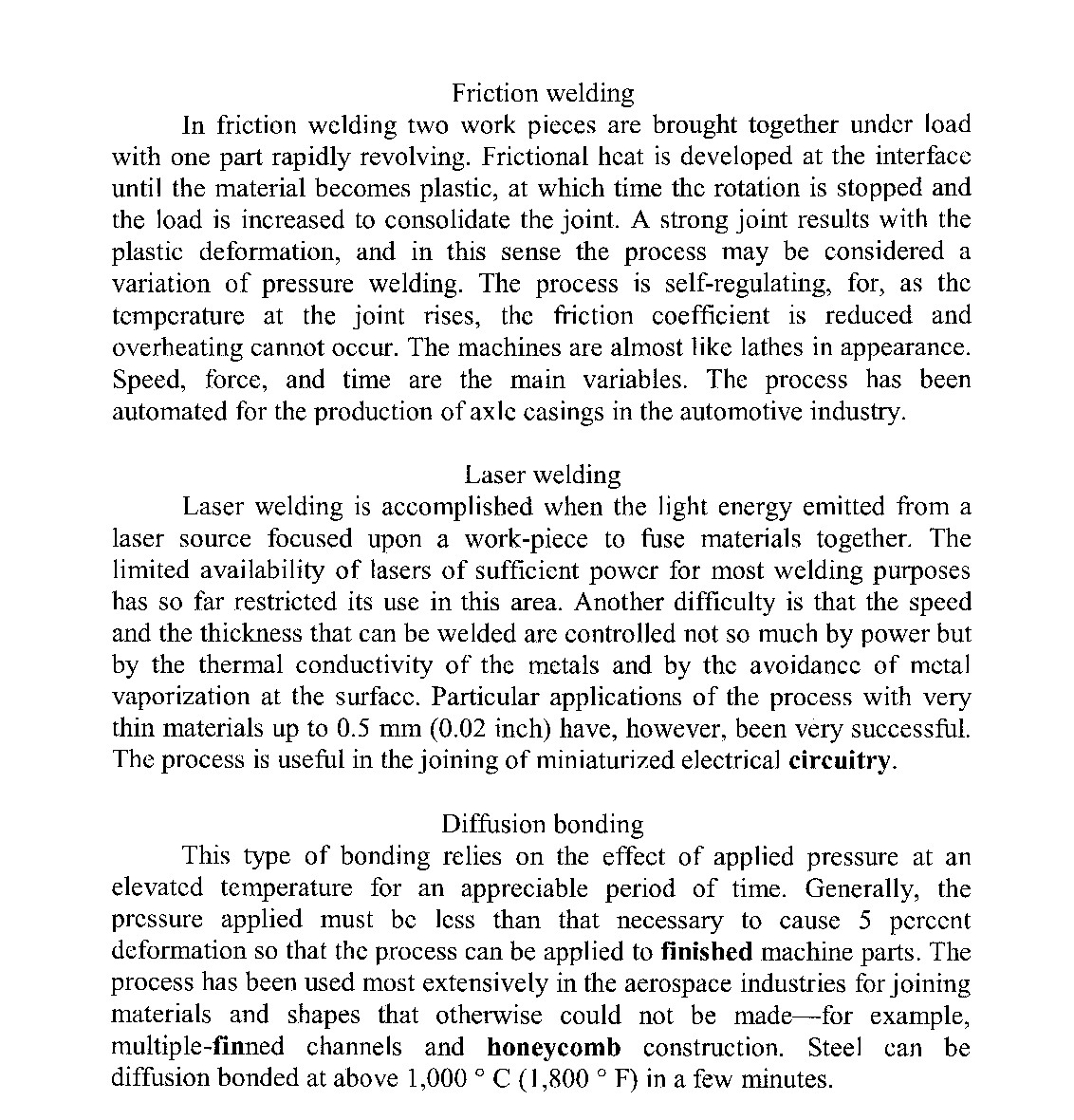 